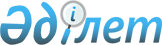 О внесении изменений в постановление акимата от 23 сентября 2016 года № 444 "Об утверждении перечня субсидируемых видов удобрений и предельных норм субсидий на 1 тонну (килограмм, литр) удобрений, приобретенных у продавца"
					
			Утративший силу
			
			
		
					Постановление акимата Костанайской области от 17 апреля 2017 года № 194. Зарегистрировано Департаментом юстиции Костанайской области 19 мая 2017 года № 7053. Утратило силу постановлением акимата Костанайской области от 8 декабря 2017 года № 626
      Сноска. Утратило силу постановлением акимата Костанайской области от 08.12.2017 № 626 (вводится в действие по истечении десяти календарных дней после дня его первого официального опубликования).
      В соответствии со статьей 27 Закона Республики Казахстан от 23 января 2001 года "О местном государственном управлении и самоуправлении в Республике Казахстан", приказом Заместителя Премьер-Министра Республики Казахстан - Министра сельского хозяйства Республики Казахстан от 27 января 2017 года № 31 "О внесении изменения в приказ Министра сельского хозяйства Республики Казахстан от 6 апреля 2015 года № 4-4/305 "Об утверждении Правил субсидирования стоимости удобрений (за исключением органических)" (зарегистрирован в Реестре государственной регистрации нормативных правовых актов под № 14814) акимат Костанайской области ПОСТАНОВЛЯЕТ:
      1. Внести в постановление акимата Костанайской области от 23 сентября 2016 года № 444 "Об утверждении перечня субсидируемых видов удобрений и предельных норм субсидий на 1 тонну (килограмм, литр) удобрений, приобретенных у продавца удобрений" (зарегистрировано в Реестре государственной регистрации нормативных правовых актов под № 6649, опубликовано 15 октября 2016 года в газете "Костанайские новости") следующие изменения:
      заголовок изложить в следующей редакции:
      "Об утверждении перечня субсидируемых видов удобрений и норм субсидий на 1 тонну (килограмм, литр) удобрений, приобретенных у продавца удобрений";
      пункт 1 изложить в следующей редакции:
      "1. Утвердить прилагаемый перечень субсидируемых видов удобрений и нормы субсидий на 1 тонну (килограмм, литр) удобрений, приобретенных у продавца удобрений.";
      перечень субсидируемых видов удобрений и предельные нормы субсидий на 1 тонну (килограмм, литр) удобрений, приобретенных у продавца удобрений, утвержденный указанным постановлением, изложить в новой редакции согласно приложению к настоящему постановлению.
      2. Контроль за исполнением настоящего постановления возложить на курирующего заместителя акима Костанайской области.
      3. Настоящее постановление вводится в действие по истечении десяти календарных дней после дня его первого официального опубликования. Перечень субсидируемых видов удобрений и нормы субсидий на 1 тонну (килограмм, литр) удобрений, приобретенных у продавца удобрений
					© 2012. РГП на ПХВ «Институт законодательства и правовой информации Республики Казахстан» Министерства юстиции Республики Казахстан
				
      Аким Костанайской области

А. Мухамбетов
Приложение
к постановлению акимата
от 17 апреля 2017 года № 194Утвержден
постановлением акимата
от 23 сентября 2016 года
№ 444
№ п/п
Виды субсидируемых удобрений
Содержание действующих веществ в удобрении, %
Единица измерения
Нормы субсидий на одну единицу, тенге
1
2
3
4
5
Азотные удобрения
Азотные удобрения
Азотные удобрения
Азотные удобрения
Азотные удобрения
1
Аммиачная селитра
N 34,4
тонна
34 000
1
Селитра аммиачная
N 34,4
тонна
34 000
1
Селитра аммиачная марки Б 
N 34,4
тонна
34 000
2
Сульфат аммония
N-21
тонна
25 000
2
Сульфат аммония-побочный продукт
N-21
тонна
25 000
2
Сульфат аммония кристаллический
N-21, S-24
тонна
25 000
3
Карбамид
N-46
тонна
40 500
3
Карбамид
N-41,2, K2O-5,5
тонна
40 500
3
Карбамид
N-46,2
тонна
40 500
3
Карбамид
N-46,3
тонна
40 500
3
Карбамид
N-46,6
тонна
40 500
3
Карбамид, марки Б
N-46
тонна
40 500
3
Карбамид, марки Б
N-46,2
тонна
40 500
4
Жидкое удобрение КАС+
N-28-34, K2O-0,052, SO3-0,046, Fe-0,04
тонна
42 500
4
Удобрение жидкое азотное (КАС)
N-32
тонна
42 500
4
Удобрение жидкое азотное, марка КАС-32
N-32
тонна
42 500
4
Удобрение жидкое азотное (КАС)
N аммонийный - 6,8,

N нитратный - 6,8,

N амидный - 13,5
тонна
42 500
Фосфорные удобрения
Фосфорные удобрения
Фосфорные удобрения
Фосфорные удобрения
Фосфорные удобрения
5
Суперфосфат
P-15
тонна
18 700
5
Суперфосфат обогащенный 
P-21,5
тонна
18 700
5
Суперфосфат
P-19
тонна
18 700
6
Концентрат и мука фосфоритные Чилисайского месторождения
P-17
тонна
12 385
6
Фосфоритная мука Верхнекамская марки А, Б, В
P2O5- 23-25
тонна
12 385
7
Супрефос азот-серосодержащий "Супрефос-NS"
N12, P2O5-24, Ca-14, Mg-0,5, SO3-25
тонна
64 000
8
Аммофос
N-10, P-46
тонна
62 500
8
Аммофос
N-12, P-52
тонна
62 500
Калийные удобрения
Калийные удобрения
Калийные удобрения
Калийные удобрения
Калийные удобрения
9
Калий хлористый электролитный
KCl-68, K20-43
тонна
40 000
9
Калий хлористый
K2O-60
тонна
40 000
10
Калий сернокислый (сульфат калия) очищенный
K2O-50
тонна
140 000
10
Агрохимикат Сульфат калия
K-53, S-18
тонна
140 000
10
Агрохимикат Сульфат калия
K-53, S-18
тонна
140 000
10
Сульфат калия (Krista SOP) 
K2O-52, SO3- 45
тонна
140 000
Сложные удобрения
Сложные удобрения
Сложные удобрения
Сложные удобрения
Сложные удобрения
11
Нитроаммофоска марки NPK 15:15:15
N-15, P-15, K-15
тонна
55 000
11
Удобрение азотно-фосфорно-калийное марки 15:15:15
N-15, P-15, K-15
тонна
55 000
11
Удобрение азотно-фосфорно-калийное нитроаммофоска (азофоска)
N-16, P-16, K-16
тонна
55 000
11
Удобрение азотно-фосфорно-калийное NPK-1 (диаммофоска)
N-10, P-26, K-26
тонна
55 000
11
Нитроаммофоска марки 23:13:8
N-23, P-13, K-8
тонна
55 000
11
NPK удобрение: Нитроаммофоска
N-16, P-16, K-16
тонна
55 000
11
Нитроаммофоска марки 23:13:8
N-23, P-13, K-8
тонна
55 000
11
Нитроаммофоска
N-16, P-16, K-16
тонна
55 000
11
Нитроаммофоска марки NPK 16:16:16
N-16, P-16, K-16
тонна
55 000
11
Нитроаммофоска марки 14:14:23
N-14, P-14, K-23
тонна
55 000
11
Нитроаммофоска марки 10:26:26
N-10, P-26, K-26
тонна
55 000
11
Удобрение азотно-фосфорно-калийное марки 10:26:26
N-10, P-26, K- 26
тонна
55 000
11
Нитроаммофоска марки 10:26:26
N-10, P-26, K-26
тонна
55 000
11
NPK удобрение: Нитрофоска
N-15, P-15, K-15
тонна
55 000
11
Комплексное азотно-фосфорно-калийное минеральное удобрение (тукосмеси NPK)
N-16, P-16, K-16
тонна
55 000
11
Комплексное азотно-фосфорно-калийное минеральное удобрение (тукосмеси NPK)
N-13, P-19, K-19
тонна
55 000
11
Комплексное азотно-фосфорно-калийное минеральное удобрение (тукосмеси NPK)
N-20, P-14, K-20
тонна
55 000
11
NPK-удобрение
N-15, P-15, K-15
тонна
55 000
12
Удобрение сложное азотно-фосфорное серосодержащее марки 20:20
N-20, P-20, S 14
тонна
72 500
12
Удобрение сложное азотно-фосфорное серосодержащее марки 20:20
N-20, P-20, S-8-14
тонна
72 500
13
NPK удобрение: Нитрофоска
N-6, P-14, K-14

Ca-12
тонна
53 000
14
Нитроаммофоска улучшенного гранулометрического состава
N-16, P-16, K-16, S-2,

Ca-1, Mg-0,6
тонна
80 000
14
Нитроаммофоска марки 14:14:23
N-14, P-14, K-23, S-1,7, Ca-0,5, Mg-1
тонна
80 000
15
Азот-фосфор-калий-сера содержащие удобрение, (NPКS-удобрение)
N-4,0, Р2О5-9,6, К2О-8,0, SO3-12,0, СаО-10,2, MgO-0,5
тонна
44 898
16
Азот-фосфор-сера содержащее удобрение, марки А, Б, В (NPS-удобрение)
N аммонийный- 6,0, Р2О5-11,0, SO3-15,0, СаО-14,0; MgO-0,25
тонна
44 100
17
Фосфор-калий содержащее удобрение (РК-удобрение) 
Р2О5-14, К2О-8,0, 

СаО-13,2, MgO-0,45 
тонна
30 200
18
Фосфор-калий-сера содержащее удобрение (РКS-удобрение) 
Р2О5-13,1, К2О-7,0,

SО3-7,0, СаО-13,3,

MgО-0,4
тонна
30 428
19
Фосфор-сера содержащее удобрение (РS-удобрение) 
Р2О5-11,0,SO3-10,0,

СаО-13,5, MgO-0,45
тонна
25 165
20
Моноаммонийфосфат специальный водорастворимый, марки А
N-12, P-61 
тонна
190 000
20
Моноаммонийфосфат кормовой
N-12, P-61 
тонна
190 000
20
Моноаммонийфосфат кормовой
N-12, P-61 
тонна
190 000
21
Агрохимикат монокалий фосфат
P-52, K-34 
тонна
385 000
21
Монокалий фосфат
P-52, K-34 
тонна
385 000
21
Удобрение Krista MKP (монокалий фосфат)
P2O-52, K20-34
тонна
385 000
Микроудобрения
Микроудобрения
Микроудобрения
Микроудобрения
Микроудобрения
22
Растворы микроэлементсодержащие питательные "Микробиоудобрения "МЭРС"
фитосодение Fe-2,5, фитосодение Mo-2,0, фитосодение Cu-1,0, фитосодение Zn-2,5, фитосодение Mn-1,0,фитосодение Сo-0,5, фитосодение B-0,5
литр
5 000
23
Нитрат кальция YaraLivaCalcinit 
N-15,5, NH4-1,1,

NO3-14,4, CaO-26,5
тонна
132 500
24
Минеральное удобрение Kristalon Special 
N-18, NH4-3,3, NO3-4,9, Nкарб- 9,8, P2O5-18, K2O-18, MgO-3, SO3-5, B-0,025, Cu-0,01,

Fe- 0,07, Mn-0,04,

Zn-0,025, Mo-0,004
тонна
350 000
24
Минеральное удобрение KristalonRed
N-12, NH4-1,9, NO3-10,1, P2O5-12, K2O-36, MgO-1, SO3-2,5, B-0,025,

Cu-0,01, Fe-0,07, Mn-0,04, Zn-0,025, Mo-0,004
тонна
350 000
24
Минеральное удобрение KristalonYellow
N-13, NH4- 8,6, NO3-4,4, P2O5-40, K2O-13,

B-0,025, Cu-0,01, Fe-0,07, Mn-0,04, Zn-0,025, Mo-0,004
тонна
350 000
24
Минеральное удобрение Kristalon Cucumber
N-14, NO3-7, Nкарб-7, P2O5-11, K2O-31,

MgO-2,5, SO3-5, B-0,02, Cu-0,01, Fe-0,15, Mn-0,1, Zn-0,01, Mo-0,002
тонна
350 000
25
Удобрение Yara Vita Rexolin Q12 Хелат железа DTPA 
Fe-11,6
килограмм
1744,5
25
Удобрение Yara Vita Rexolin Q40 Хелат железа EDDHA
Fe-6
килограмм
1744,5
26
Удобрение Yara Vita Rexolin Zn15 Хелат цинка EDTA
Zn-14,8
килограмм
1533,5
27
Удобрение Yara Vita Rexolin Mn13 Хелат марганца EDTA 
Mn-12,8
килограмм
1533,5
28
Удобрение Yara Vita Rexolin Cu15, хелат меди EDTA
Cu-14,8
килограмм
2068,5
29
Yara Vita Rexolin Ca10 
Са-9,7
килограмм
1629,5
30
Удобрение Yara Vita Rexolin APN 
B-0,85, Cu-0,25, Fe-6, Mn-2,4, Zn-1,3, Mo-0,25
килограмм
2007,5
31
Удобрение Yara Vita Rexolin ABC
K2O-12, MgO-3, SO3-6,2, B-0,5, Cu-1,5,Fe-4, Mn-4, Zn-1,5, Mo-0,1
килограмм
1685,5
32
Удобрение Yara Vita Tenso Coctail 
B-0,52, Cu-0,53, Fe-3,8, Mn-2,57, Zn-0,53,

Mo-0,13, CaO-3,6
килограмм
2031,0
33
Удобрение Yara Vita Brassitrel 
MgO-8,3, SО3-28,75,

B-8, Vn-7, Mo-0,4 
килограмм
1267,0
34
Удобрение Yara Vita agriphos
P205-29,1, K20-6,4,Cu-1, Fe-0,3, Mn-1,4, Zn-1
килограмм
1383,0
35
YaraVita ZINTRAC 700
N-1, Zn-40
килограмм
1901,5
36
YaraVita MOLYTRAC 250
P2O5-15,3, Mo-15,3
килограмм
6565,5
37
YaraVita BORTRAC 150
N-4,7, B-11
литр
810,5
38
Сульфат магния (Krista MgS)
Mg2O-16, SO3- 32
тонна
139000
39
Удобрение Krista K Plus (нитрат калия)
N-13,7, NO3-13,7,

K2O - 46,3
тонна
263500
40
Удобрение Krista MAG (нитрат магния )
N-3-11, NO3-11,

MgO - 15
тонна
172000
41
Удобрение BlackJak
гуминовые кислоты -19-21, фульвокислоты-3-5, ульминовые кислоты и гумин
литр
2000
42
Удобрение Terra-Sorb foliar
свободные аминокислоты-9,3,

N-2,1, B-0,02, Zn-0,07, Mn-0,04
литр
2000
43
Удобрение Terra-Sorb complex
свободные аминокислоты 20, N-5,5, B-1,5, Zn-0,1, Mn-0,1,

Fe-1,0, Mg-0,8, Mo-0,001
литр
2500
44
Удобрение Millerplex
N-3, P205-3, K20-3, экстракт морских водорослей
литр
4200
45
Органо-минеральное удобрение Биостим марки "Старт"
аминокислоты-5,5, полисахариды-7,0,

N-4,5, Р2О5-5,0,

К2О- 2,5, MgO-1,0,

Fe-0,2, Mn-0,2, Zn-0,2, Cu-0,1, B-0,1, Mo-0,01
литр
2850
46
Органо-минеральное удобрение Биостим марки "Универсал"
аминокислоты – 10,0,

N-6,0, К2О-3,0, SO3- 5,0
литр
2410
47
Органо-минеральное удобрение Биостим марки "Рост"
аминокислоты-4,0,

N-4,0, Р2О5-10,0,

SO3- 1,0, MgO-2,0,

Fe-0,4, Mn-0,2, Zn-0,2,

B-0,1
литр
2410
48
Органо-минеральное удобрение Биостим марки "Зерновой"
аминокислоты-7,0,

N-5,5, Р2О5-4,5,

К2О- 4,0, SO3-2,0,

MgO-2,0, Fe-0,3, Mn-0,7, Zn-0,6, Cu-0,4, B-0,2,

Mo-0,02, Co-0,02
литр
2410
48
Органо-минеральное удобрение Биостим марки "Масличный"
аминокислоты-6,0,

N-1,2, SO3-8,0,

MgO-3,0, Fe-0,2, Mn-1,0, Zn-0,2, Cu-0,1, B-0,7, Mo-0,04, Co-0,02
литр
2410
49
Питательное удобрение 0,1% NBROISP (натурал брассинолид)
натурал брассинолид-0,1, Zn-0,2, Vg-0,2,

Mn-0,5, K-10, N-5, P-1
килограмм
33492
50
Удобрение водорастворимое NPK 04-08-36+3MgO+22SO3+TE
N-4, P-8, K-36, Mg-3,

S-22, Fe-0,1, Mn-0,1,

Zn-0,03, Cu-0,01, B-0,05, Mo-0,05
килограмм
313
51
Водорастворимое удобрение 18-18-18+ТЕ
N-18, P-18, K-18, Fe-0,1, Mn-0,05, Zn-0,05,

Cu-0,05, B-0,02,

Mo-0,005
килограмм
295
52
Фертигрейн старт (Fertigrain Start)
N-3
литр
1903
53
Фертигрейн Фолиар (FERTIGRAIN FOLIAR)
N-5, Zn-0,75, Mn-0,5,

B-0,1, Fe-0,1, Cu-0,1,

Mo-0,02, Co-0,01
литр
1903
54
Текамин Райз (TECAMIN RAIZ)
N-5,5, K2O-1,0,

Fe-0,5,Mn-0,3, Zn-0,15, Cu-0,05
литр
2416
55
Текамин Макс (TECAMIN MAX)
N-7
литр
1750
56
Текамин брикс (TECAMIN BRIX)
K-18, B-0,2
литр
1785
57
Текамин флауэр (TEKAMIN FLOWER)
B-10, Mo-0,5
литр
2074
58
Текнокель Амино Микс (TECNOKEL AMINO MIX)
Fe-3, Zn-0,7, Mn-0,7,

Cu-0,3, B-1,2, Mo-1,2
литр
1427
59
Текнокель амино бор (TECNOKEL AMINO B)
B-10
литр
1503
60
Текнокель Амино цинк (TECNOKEL AMINO Zn)
Zn-8
литр
1370
61
Текнокель Амино кальций (TECNOKEL AMINO CA)
Ca-10
литр
1427
62
Текнокель Амино Fe (TECNOKEL AMINO Fe)
Fe-9,8 
литр
2188
63
Текнокель Амино магний (TECNOKEL AMINO Mg)
MgO-6
литр
898
64
Контролфит купрум (CONTROLPHYT CU)
Cu-6,5
литр
1979
65
Контролфит РК (CONTROLPHYT РК)
P-30, K-20
литр
1750
66
Текнофит (TECNOPHYT PH)
поли-гиброки-карбокислоты-20, N-2,

P-2
литр
1865
67
Минеральное удобрение Бороплюс (Boroplus)
B - 11
литр
1225
68
Минеральное удобрение Брексил кальций (Brexil Ca)
CaO-20, B-0,5
килограмм
1713
69
Минеральное удобрение Брексил Комби (Brexil Combi) 
B-0,9, Cu-0,3, Fe-6,8,

Mn-2,6, Mo - 0,2, Zn-1,1
килограмм
1695
70
Минеральное удобрение Брексил Микс (Brexil Mix)
MgO-6, B-1,2, Cu-0,8,

Fe-0,6, Mn-0,7, Mo - 1,0, Zn-5
килограмм
1835
71
Минеральное удобрение Брексил Мульти (Brexil Multi)
MgO-8,5, B-0,5, Cu-0,8, Fe-4,0, Mn-4, Zn-1,5
килограмм
1745
72
Минеральное удобрение Брексил Феррум (Brexil Fe)
Fe-10 
килограмм
1479
73
Минеральное удобрение Брексил Цинк (Brexil Zn)
Zn-10
килограмм
1656
74
Минеральное удобрение Кальбит С (Calbit C)
CaO - 15
литр
864
75
Минеральное удобрение Мастер 13.40.13 
N-13; Р205-40;К2O-13,

B-0,02, Cu-0,005, Fe-0,07, Mn-0,03, Zn-0,01 
килограмм
505
76
Минеральное удобрение Мастер (MASTER) 15:5:30+2 
N-15; Р205-5;К2O-30, MgO-2, B-0,02, Cu-0,005, Fe-0,07, Mn-0,03,

Zn-0,01
килограмм
417
77
Минеральное удобрение Мастер (MASTER) 18:18:18 
N-18; Р205-18;К2O-18, MgO-3, SO3- 6, B-0,02, Cu-0,005, Fe-0,07,

Mn-0,03, Zn-0,01
килограмм
410
78
Минеральное удобрениея Мастер 20:20:20 (Master 20:20:20)
N-20; Р205-20;К2O-20,

B-0,02, Cu-0,005, Fe-0,07, Mn-0,03, Zn-0,01
килограмм
445
79
Минеральное удобрение Мастер 3:11:38+4 (Master 3:11:38+4)
N-3; Р205-11;К2O-38, MgO-4, SO3- 25, B-0,02, Cu-0,005, Fe-0,07,

Mn-0,03, Zn-0,01
килограмм
460
80
Минеральное удобрение Мастер (MASTER) 3:37:37
N-3; Р205-37;К2O-37,

B-0,02, Cu-0,005, Fe-0,07, Mn-0,03, Zn-0,01
килограмм
657
81
Минеральное удобрениеПлантафол 10:54:10 (Plantafol 10:54:10)
N-10; Р205-54;К2O-10,

B-0,02, Cu-0,05, Fe-0,1, Mn-0,05, Zn-0,05
килограмм
795
82
Минеральное удобрение Плантафол 20:20:20 (Plantafol 20:20:20)
N-20; Р205-20;К2O-20,

B-0,02, Cu-0,05, Fe-0,1, Mn-0,05, Zn-0,05
килограмм
695
83
Минеральное удобрение Плантафол 30:10:10 (Plantafol 30:10:10)
N-30; Р205-15;К2O-45,

B-0,02, Cu-0,05, Fe-0,1, Mn-0,05, Zn-0,05
килограмм
675
84
Минеральное удобрение Плантафол 5:15:45 (Plantafol 5:15:45)
N-5; Р205-10;К2O-10,

B-0,02, Cu-0,05, Fe-0,1, Mn-0,05, Zn-0,05
килограмм
795
85
Минеральное удобрение Феррилен 4,8 (Ferrilene 4,8)
Fe-6
килограмм
2225
86
Минеральное удобрение Феррилен (Ferrilene)
Fe-6
килограмм
2225
87
Минеральное удобрение Феррилен Триум (Ferrilene Trium)
Fe-6, Mn-1, K2O-6
килограмм
2666
88
Удобрение Амминосит 33% (Aminosit 33%)
свободные аминокислоты-33, общий N-9,8, органическое вещество-48
литр
2520
89
Удобрение Калий Го 
K20-33,8
литр
1746
90
Удобрение Калий Го Плюс 
 K2O-14, экстракт водорослей - 2,9, свободные аминокислоты-2,4
литр
2052
91
Удобрение Кремний К 
K20-13,2, SiO2-26
литр
2430
92
Удобрение Мантурон 
N-1,5, P2O5-0,5, K2O-0,5, органическое вещество- 23
литр
5940
93
Агрохимикат "Нутривант Плюс" (бахчевый)
N-6; Р-16; К-31, MgO-2, Fe-0,4, Zn-0,1, B-0,5,

Mn-0,7, Cu-0,01,

Mo-0,005
килограмм
1500
94
Агрохимикат "Нутривант Плюс" (виноград)
Р-40; К-25, MgO-2, B-2 
килограмм
1500
95
Минеральное удобрение Нутривант Плюс зерновой 
N-19; Р-19;К-19, MgO-2, Fe-0,05, Zn-0,2, B-0,1, Mn-0,2 , Cu-0,2,

Mo-0,002 
килограмм
1500
96
Минеральное удобрение Нутривант Плюс зерновой 
N-6; Р-23; К-35, MgO-1, Fe-0,05, Zn-0,2, B-0,1, Mn-0,2 , Cu-0,25,

Mo-0,002
килограмм
1500
97
Нутривант Плюс картофельный + фертивант
P-43; K-28, MgO-2,

Zn-0,2, B-0,5, Mn-0,2 
килограмм
1500
98
Минеральное удобрение Нутривант Плюс масличный
P-20; K-33, MgO-1, S-7,5, Zn-0,02, B-0,15, Mn-0,5, Mo-0,001
килограмм
1500
99
Агрохимикат Нутривант Плюс пивоваренный ячмень 
P-23; K-42, Zn-0,5, B-0,1
килограмм
1500
100
Агрохимикат "Нутривант Плюс" (плодовый)
N-12; Р-5; К-27, CaO-8, Fe-0,1, Zn-0,1, B-0,1,

Mn-0,1
килограмм
1500
101
Нутривант Плюс рис + фертивант
Р-46; К-30, MgO-2, B-0,2 
килограмм
1500
102
Агрохимикат Нутривант Плюс сахарная свекла 
Р-36; К-24, MgO-2, B-2, Mn-1
килограмм
1500
103
Агрохимикат "Нутривант Плюс" (томатный)
N-6; Р-18; К-37, MgO-2, Fe-0,08, Zn-0,02, B-0,02, Mn-0,04 , Cu-0,005,

Mo-0,005 
килограмм
1500
104
Минеральное удобрение Нутривант Плюс Универсальный 
N-19; Р-19;К-19, MgO-3,S-2,4, Fe-0,2, Zn-0,052, B-0,02, Mn-0,0025,

Cu-0,0025, Mo-0,0025 
килограмм
1500
105
Агрохимикат "Нутривант Плюс" (хлопок)
N-4; Р-24; К-32, MgO-2, Fe-0,01, Zn-0,05, B-1, Mn-0,05, Cu-0,025,

Mo-0,001 
килограмм
1500
106
Удобрение Нутрифос 
P2O5- 28,3, N-9,5,

общий гуминовый экстракт-21,6, органическое

вещество - 21,6
литр
2016
107
Удобрение Ризо Fe
Fe-6
килограмм
3672
108
Удобрение Ризо L - Са+ В 
свободные аминокислоты-3,1,

N-0,5, СаО-20, В-0,9
литр
2160
109
Удобрение Ризо L - B 
В-15
литр
2052
110
Удобрение Ризо L - Cu 
Сu-6,4
литр
3420
111
Удобрение Ризо L-Mn+Zn Plus 
свободные аминокислоты-3,4, N-5, органический

N-5, Сu-0,007, Mn-5,5, Mo-0,004, Fe-0,11, Zn-8,2, B-0,011
литр
1908
112
Удобрение Ризо В 18 
В-18
килограмм
2286
113
Удобрение Ризо Микс 
Mn-4, Zn-0,6, Fe-7,

Cu-0,4, B-0,7, Mo-0,3
килограмм
3780
114
Удобрение Ризо Микс Некст 
Cu-0,5, Mn-7, Mo-0,1, Mg-7, Zn-10,4
килограмм
2430
115
Удобрение Ризо Мо+В 
P2O5-14,6, K2O-9,5,

Mo-11, B-8,3
килограмм
9450
116
Удобрение Ризо Рут 
свободные аминокислоты-32,

N-7,5, P2O5-39
килограмм
11736
117
Удобрение Руткат (Rutkat) 
 P2O5 - 4, K2O-3, Fe-0,4, свободные аминокислоты- 10, полисахариды-6,1, ауксины - 0,6
литр
3960
118
Удобрение Суприлд
свободные аминокислоты-16,5, N-10,7, органический N-5,2, аммонийный N-5,1, P2O5-0,1, K2O-0,3, полисахариды - 7,9 общий гуминовый экстракт - 29,3 органическое вещество - 76,7, органический

С-40,6, СаО-0,05,

MgO-0,04, Fe-0,003,

Zn-0,003
литр
2700
119
Удобрение Тизим 
Fe-0,1, B-2,1
литр
8460
120
Фасфит
P2O5-42,3, K2O-28,2
литр
2700
121
Удобрение Шугагон
свободные аминокислоты - 7,8,

N-5,2, олигосахариды - 29, общий гуминовый экстракт - 15, органическое

вещество - 29
литр
3528
122
Боро-Н агрохимикат 
B-11, аминный N-3,7
литр
730
123
Агрохимикат Фертикс (Марка А, Марка Б)
маркиА: N-15,38,

MgO-2,04, SO3-4,62,

Cu-0,95, Fe-0,78,

Mn-1,13, Zn-1,1,

Mo-0,01, Ti-0,02
литр
935
123
Агрохимикат Фертикс (Марка А, Марка Б)
маркиБ: N-16,15,

MgO-1,92, SO3-2,02,

Cu - 0,3, Fe - 0,35, Mn-0,68, Zn-0,6, Mo-0,01, Ti-0,02, B-0,6, Na2O-2,88
935
124
Удобрение "Казуглегумус"
K-12,53, Na-0,15, Si-17,61, N-1,11, гуминовые вещества-68,6
литр
280
125
Органо-минеральное удобрение Изабион 62,5 в.р.
аминокислоты и пептиды - 62,5 
литр
3740
126
Минеральное удобрение SWISSGROW PhoskraftMn-Zn
P2O5-30, Mn-5, N-3, Zn-5 
литр
2075
127
Минеральное удобрение SWISSGROW Bioenergy 
аммоний N-6,9, органическое

вещество-44
литр
2415
128
Минеральное удобрение Nitrokal 
общий N-9,

нитратный N-8,

CaO-9, Mg-5, Mo-0,07
литр
1300
129
Минеральное удобрение Super K
K2O-40
литр
2225
130
Минеральное удобрение BioStart 
общий N-3, нитратный N-2, аммонийный N-1,4, P2O5-30, Zn-5
литр
1645
131
Минеральное удобрение Phoskraft MKP 
P2O5-35, K2O-23
литр
1950
132
Минеральное удобрение Curamin Foliar 
общий N-3, Сu-3
литр
2210
133
Минеральное удобрение Aminostim
общий N-13,2, органический N-13,2, органический C-40
килограмм
2350
134
Минеральное удобрение Sprayfert 312
общий N-27, нитратный азот N-5,1, аммиачный азот N-1,8, мочевина - 20,1, P2O5-9, K2O-18, Mn-0,1, Zn-0,1, B-0,05
килограмм
2300
135
Минеральное удобрение Algamina
общий N-9, органический N-2, органический C-17, P2O5-6, K2O-21, MgO-2, Cu-0,08, Fe-0,2, Mn-0,1, Zn-0,01 
килограмм
2220
136
Минеральное удобрение Agrumax
общий N-16, аммиачный азот N-1, мочевина-15, P2O5-5, MgO-5, B-0,2,

Fe-2, Mn-4, Zn-4
килограмм
1700
137
Минеральное удобрение SWISSGROW Phomazin
общий N-3, аммонийный N-1,5, мочевина-1,5, P2O5-30, Mn-5, Zn-5
литр
1405
138
Минеральное удобрение Hordisan
Cu-5, Mn-10, Zn-10
килограмм
1162
139
Минеральное удобрение SWISSGROW Thiokraft
общий N-12, аммонийный N-9, P2O5-15, K2O-5, SO3-30
литр
1150
140
Минеральное удобрение Vigilax
общий N-7,6, аммонийный N-4,8, органическое вещество-40
литр
1485
141
Минеральное удобрение SWISSGROW Fulvimax
натриевые соли гуминовых кислот-92,2, органический N-3,4
литр
988
142
Удобрение Omex Micromax
S-1,82, Zn-2,6, Mn-1,95, MgO-1,3, Fe-2,6, B-0,97
литр
2320
143
Удобрение Omex Foliar Boron
N-6,5, B-15
литр
1809
144
Удобрение Omex Bio 20
N-20, P-20, K2O-20, MgO-1,5, Fe-0,146, экстракт водорослей-28
литр
2881
145
Удобрение Omex Calmax (Кальмакс)
N-15, Ca-22,5, Mn-0,15, MgO-3, Fe-0,075
литр
1684
146
Удобрение Omex 3Х
N-24, P-24, K2O-18, MgO-1,5, Fe-0,08
литр
1848
147
Удобрение Omex Sequential 2
N-10, P-20, K2O-40, MgO-1,5, Fe-0,175
литр
1848
148
Удобрение Omex Sequential 1
N-10, P-40, K2O-20, MgO-1,5, Fe -0,17 
литр
1848
149
Минеральное удобрение Изагри-К, марка Калий
K2O-15,2, P2O5-6,6, общий N-6,6, нитратный N-2,5, SO3-4,6, Mn-0,33, Cu-0,12, Zn-0,07, Fe-0,07, Mo-0,07, B-0,01, Se-0,003, Co-0,001
литр
504
150
Минеральное удобрение Изагри-К, марка Медь
общий N-10,79, нитратный N-1,74, S-8,96, аминокислоты-11,0
литр
834
151
Минеральное удобрение Изагри-К, марка Азот
нитратный N-10,6, аммонийный N-19,5, амидный N-11,0,

K2O-4,11, P2O5-2,47, SO3-2,33, MgO-0,48, Zn-0,27,

Cu-0,14, Mo-0,07, Fe-0,04,

B-0,03, Mn-0,02, Se-0,03,

Co-0,01
литр
561
152
Минеральное удобрение Изагри-К, марка Цинк
Zn-12,43, общий N-5,53, нитратный N-2,26,

SO3-4,88
литр
619
153
Минеральное удобрение Изагри-М, марка Бор
B-12,32, Mo-1,0,

Cu-11,14
литр
791
154
Минеральное удобрение Изагри-К, марка Фосфор
P2O5-27,7, N-9,7,

K2O-6,8, MgO-0,27,

SO3-0,53, Zn-0,4,

Cu-0,13, Fe-0,16, Mn-0,08, B-0,23, Mo-0,08, Co-0,02,

аминокислоты-2,0
литр
561
155
Минеральное удобрение Изагри-К, марка Вита
Zn-2,51, Cu-1,92, Mn-0,37, Mo-0,22, B-0,16,

Fe-0,4, Co-0,11, Ni-0,006, N-3,2, K2O-0,06, SO3-9,34, MgO-2,28, аминокислоты-15,0
литр
1035
156
Минеральное удобрение Изагри-М, марка Форс Рост
Zn-3,36, Cu-3,76,

Mn-0,37, Fe-0,54, MgO-2,37, SO3-15,2, Co-0,23, Li-0,06, Ni-0,002, аминокислоты-15,0
литр
1007
157
Минеральное удобрение Изагри-К, марка Форс питание
N-6,9, P2O5-0,55, K2O-3,58, Mo-0,67, B-0,57,

Cr-0,12, V-0,09, Se-0,02
литр
1007